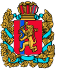 РОССИЙСКАЯ ФЕДЕРАЦИЯАДМИНИСТРАЦИЯ АБАЛАКОВСКОГО  СЕЛЬСОВЕТА ЕНИСЕЙСКОГО РАЙОНА КРАСНОЯРСКОГО КРАЯПОСТАНОВЛЕНИЕ с. Абалаково15.06.2022г.                                                                                                         № 43-п        Об утверждении Порядка формирования перечня организаций для управления многоквартирным домом, в отношении которого собственниками помещений в многоквартирном доме не выбран способ управления таким домом или выбранный способ управления не реализован, не определена управляющая организация на территории Абалаковского сельсовета       В целях реализации части 17 статьи 161 Жилищного кодекса Российской Федерации, Постановления Правительства Российской Федерации от 21.12.2018 N 1616 "Об утверждении Правил определения управляющей организации для управления многоквартирным домом, в отношении которого собственниками помещений в многоквартирном доме не выбран способ управления таким домом или выбранный способ управления не реализован, не определена управляющая организация, и о внесении изменений в некоторые акты Правительства Российской Федерации", руководствуясь Уставом Абалаковского сельсовета ПОСТАНОВЛЯЮ:1. Определить администрацию Абалаковского сельсовета органом, уполномоченным на формирование перечня организаций для управления многоквартирным домом, в отношении которого собственниками помещений в многоквартирном доме не выбран способ управления таким домом или выбранный способ управления не реализован, не определена управляющая организация на территории Абалаковского сельсовета.Сформировать и вести перечень управляющих организаций для управления многоквартирным домом, в отношении которого собственниками помещений в многоквартирном доме не выбран способ управления таким домом или выбранный способ управления не реализован, не определена управляющая организация.Определять управляющую организацию для управления многоквартирным домом, в отношении которого собственниками помещений в многоквартирном доме не выбран способ управления таким домом или выбранный способ управления не реализован, не определена управляющая организация.Утвердить:2.1   Порядок формирования и ведения перечня управляющих организаций для управления многоквартирным домом, в отношении которого собственниками помещений в многоквартирном доме не выбран способ управления таким домом или выбранный способ управления не реализован, не определена управляющая организация, согласно приложению 1 к настоящему постановлению.           2.2.  Примерную форму перечня управляющих организаций для управления многоквартирным домом, в отношении которого собственниками помещений в многоквартирном доме не выбран способ управления таким домом или выбранный способ управления не реализован, не определена управляющая организация, согласно приложению 2 к настоящему постановлению.Примерную форму заявления на включение в перечень управляющих организаций для управления многоквартирным домом, в отношении которого собственниками помещений в многоквартирном доме не выбран способ управления таким домом или выбранный способ управления не реализован, не определена управляющая организация, согласно приложению 3 к настоящему постановлению.Порядок принятия решения по определению управляющей организации для управления многоквартирным домом, в отношении которого собственниками помещений в многоквартирном доме не выбран способ управления таким домом или выбранный способ управления не реализован, не определена управляющая организация, согласно приложению 4 к настоящему постановлению.Контроль за исполнением настоящего постановления возложить на главу Абалаковского сельсовета О.А. Шаталину.Постановление вступает в силу в день, следующий за днем его официального опубликования (обнародования) в печатном издании «Вестник Абалаково» и подлежит размещению на официальном сайте администрации Абалаковского сельсовета http://abalakovo-adm.ru/.И.о.главы Абалаковского сельсовета                                                Г.С. СвиридоваПриложение 1                                                                    к постановлению администрации Абалаковского сельсовета Енисейского района Красноярского краяот 15.06.2022г. № 43-пПОРЯДОКФОРМИРОВАНИЯ ПЕРЕЧНЯ ОРГАНИЗАЦИЙ ДЛЯ УПРАВЛЕНИЯ МНОГОКВАРТИРНЫМ ДОМОМ, В ОТНОШЕНИИ КОТОРОГО СОБСТВЕННИКАМИ ПОМЕЩЕНИЙ В МНОГОКВАРТИРНОМ ДОМЕ НЕ ВЫБРАН СПОСОБ УПРАВЛЕНИЯ ТАКИМ ДОМОМ ИЛИ ВЫБРАННЫЙ СПОСОБ УПРАВЛЕНИЯ НЕ РЕАЛИЗОВАН, НЕ ОПРЕДЕЛЕНА УПРАВЛЯЮЩАЯ ОРГАНИЗАЦИЯ НА ТЕРРИТОРИИ АБАЛАКОВСКОГО СЕЛЬСОВЕТА1.1. Перечень управляющих организаций для управления многоквартирным домом, в отношении которого собственниками помещений в многоквартирном доме не выбран способ управления таким домом или выбранный способ управления не реализован, не определена управляющая организация (далее - Перечень организаций) формируется администрацией Абалаковского сельсовета (далее-Уполномоченным органом).1.2. В Перечень организаций включаются управляющие организации, предоставившие в Уполномоченный орган заявление о включении в Перечень организаций, и (или) управляющие организации, признанные участниками открытого конкурса по отбору управляющей организации для управления многоквартирным домом, расположенным на территории Абалаковского  сельсовета в соответствии с протоколом рассмотрения заявок на участие в конкурсе по отбору управляющей организации для управления многоквартирным домом, предусмотренным Правилами проведения органом местного самоуправления открытого конкурса по отбору управляющей организации для управления многоквартирным домом, утвержденными постановлением Правительства Российской Федерации от 06 февраля 2006 года № 75 «О порядке проведения органом местного самоуправления открытого конкурса по отбору управляющей организации для управления многоквартирным домом» (далее - протокол рассмотрения заявок на участие в конкурсе), одним из условий участия в котором является согласие управляющей организации на включение в перечень организаций, представляемое в порядке, предусмотренном указанными Правилами проведения органом местного самоуправления открытого конкурса по отбору управляющей организации для управления многоквартирным домом.1.3.  Перечень организаций утверждается постановлением администрацииАбалаковского сельсовета, ведется по форме, утвержденной постановлением администрации муниципального образования, в электронном виде, в хронологическом порядке, в соответствии с датой подачи управляющей организацией заявления о включении в Перечень организаций, и (или) датой составления протокола рассмотрения заявок на участие в конкурсе по отбору управляющей организации для управления многоквартирным домом.Перечень организаций подлежит актуализации Уполномоченным органом не реже чем один раз в 5 лет, а также в срок, не превышающий 3 рабочих дней со дня наступления следующих событий:Аннулирование лицензии управляющей организации, включенной в Перечень организаций, на осуществление предпринимательской деятельности по управлению многоквартирными домами;Истечение срока действия лицензии управляющей организации, включенной в Перечень организаций, на осуществление предпринимательской деятельности по управлению многоквартирными домами при отсутствии решения о продлении срока действия лицензии, принятого лицензирующим органом в соответствии с пунктом 17 Положения о лицензировании предпринимательской деятельности по управлению многоквартирными домами, утвержденного постановлением Правительства Российской Федерации от 28 октября 2014 года № 1110 «О лицензировании предпринимательской деятельности по управлению многоквартирными домами»;Поступление заявления управляющей организации о включении ее в Перечень организаций;Составление протокола рассмотрения заявок на участие в конкурсе;Поступление заявления управляющей организации об исключении ее из Перечня организаций.Для включения в Перечень организаций управляющая организация направляет в Уполномоченный орган заявление о включении ее в перечень организаций по примерной форме, утвержденной постановлением администрацииАбалаковского сельсовета, одним из следующих способов:а)	  почтовым отправлением по адресу: 663141, Красноярский край, Енисейский район, с.Абалаково, ул.Новая 2;б)	  при личном обращении по указанному адресу;в) в электронном виде на электронную почту администрации Абалаковского сельсовета c.abalakovo@mail.ru., в информационно- телекоммуникационной сети Интернет на официальном сайте администрации Абалаковского сельсовета http://abalakovo-adm.ru/.В заявлении указывается: полное наименование управляющей организации, основной государственный регистрационный номер записи в Едином государственном реестре юридических лиц, фактический адрес местонахождения управляющей организации, фамилия, имя, отчество (последнее - при наличии) руководителя (представителя), номер контактного телефона.Заявление регистрируется в день поступления.             1.8. Решение о включении в Перечень организаций принимается Уполномоченным органом, изменения в Перечень вносятся в течении 3 рабочих дней с момента поступления заявления от управляющей организации, актуализированный Перечень размещается в сети Интернет по адресу на официальном сайте администрации Абалаковского сельсовета http://abalakovo-adm.ru/, а так же в местном печатном издании «Вестник Абалаково».            1.9. Управляющие организации извещаются о включении в Перечень организаций в течение пяти рабочих дней со дня принятия решения о включении управляющих организаций в Перечень организаций, по средством направления информации по адресу фактического нахождения управляющей организации, указанного в заявлении.Приложение 2                                                                     к постановлению администрации Абалаковского сельсовета Енисейского района Красноярского краяот 15.06.2022г. № 43-пПЕРЕЧЕНЬУПРАВЛЯЮЩИХ ОРГАНИЗАЦИЙ ДЛЯ УПРАВЛЕНИЯ МНОГОКВАРТИРНЫМ ДОМОМ, РАСПОЛОЖЕННЫМ НА ТЕРРИТОРИИ АБАЛАКОВСКОГО СЕЛЬСОВЕТА, В ОТНОШЕНИИ КОТОРОГО СОБСТВЕННИКАМ ПОМЕЩЕНИЙ НЕ ВЫБРАН СПОСОБ УПРАВЛЕНИЯ ТАКИМ ДОМОМ ИЛИ ВЫБРАННЫЙ СПОСОБ УПРАВЛЕНИЯ НЕ РЕАЛИЗОВАН, НЕ ОПРЕДЕЛЕННА УПРАВЛЯЮЩАЯ ОРГАНИЗАЦИЯ Приложение 3                                                                     к постановлению администрации Абалаковского сельсовета Енисейского района Красноярского краяот 15.06.2022г. № 43-пПРИМЕРНАЯ ФОРМА ЗАЯВЛЕНИЯна включение в перечень управляющих организаций для управления многоквартирным домом, расположенным на территории Абалаковского сельсовета, в отношении которого собственниками помещений в многоквартирном доме не выбран способ управления таким домом или выбранный способ управления не реализован, не определена управляющая организацияДата                                                Подпись                                                       ФИОПриложение 4                                                                     к постановлению администрации Абалаковского сельсовета Енисейского района Красноярского краяот 15.06.2022г. № 43-пПОРЯДОКОПРЕДЕЛЕНИЯ  УПРАВЛЯЮЩЕЙ ОРГАНИЗАЦИИ ДЛЯ УПРАВЛЕНИЯ МНОГОКВАРТИРНЫМ ДОМОМ, В ОТНОШЕНИИ КОТОРОГО СОБСТВЕННИКАМИ ПОМЕЩЕНИЙ В МНОГОКВАРТИРНОМ ДОМЕ НЕ ВЫБРАН СПОСОБ УПРАВЛЕНИЯ ТАКИМ ДОМОМ ИЛИ ВЫБРАННЫЙ СПОСОБ УПРАВЛЕНИЯ НЕ РЕАЛИЗОВАН, НЕ ОПРЕДЕЛЕНА УПРАВЛЯЮЩАЯ ОРГАНИЗАЦИЯ НА ТЕРРИТОРИИ АБАЛАКОВСКОГО СЕЛЬСОВЕТА1. Решение об определении управляющей организации для управления многоквартирным домом, в отношении которого собственниками помещений в многоквартирном доме не выбран способ управления таким домом или выбранный способ управления не реализован, не определена управляющая организация (далее - управляющая организация) администрацией Абалаковского сельсовета  (далее - Уполномоченным органом).При определении управляющей организации Уполномоченный орган:            - выбирает из Перечня организаций управляющую организацию, осуществляющую управление на основании решения об определении управляющей организации меньшим количеством многоквартирных домов относительно других управляющих организаций, включенных в Перечень организаций;            - определяет управляющую организацию в соответствии с очередностью  расположения в перечне организаций в случае, если 2 и более управляющие организации управляют на основании решения об определении управляющей организации равным количеством многоквартирных домов.В качестве управляющей организации для управления многоквартирным домом решением об определении управляющей организации не может быть определена управляющая организация, если:- собственники помещений в таком многоквартирном доме ранее приняли решение о расторжении договора управления многоквартирным домом с этой управляющей организацией;- сведения о таком многоквартирном доме были исключены из реестра лицензий в период осуществления деятельности по управлению таким многоквартирным домом этой управляющей организацией.Уполномоченный орган принимает решение об определении управляющей организации в срок не более трех рабочих дней со дня поступления в Уполномоченный орган информации о многоквартирном доме, в отношении которого:-    собственниками помещений не выбран способ управления таким домом в порядке, установленном Жилищным кодексом Российской Федерации;- собственниками помещений выбранный способ управления не реализован;Решение об определении управляющей организации оформляетсяпостановлением	администрации	Абалаковского сельсовета в течение трех рабочих дней.В постановлении Уполномоченного органа указывается:- полное наименование управляющей организации, идентификационный номер налогоплательщика; - адрес многоквартирного дома;- размер платы за содержание жилого помещения, равный размеру платы за содержание жилого помещения, установленному органами местного самоуправления в соответствии с частью 4 статьи 158 Жилищного кодекса Российской Федерации;- перечень работ и (или) услуг по управлению многоквартирным домом, услуг и работ по содержанию и ремонту общего имущества в многоквартирном доме.В течение одного рабочего дня со дня принятия решения об определении управляющей организации Уполномоченный орган:            - размещает решение официальном сайте администрации Абалаковского сельсовета http://abalakovo-adm.ru/, а так же в местном печатном издании «Вестник Абалаково»;- направляет решение управляющей организации по адресу фактического нахождения управляющей организации, указанного в заявлении.В течение 5 рабочих дней со дня принятия решения об определении управляющей организации Уполномоченный орган направляет его:- собственникам помещений многоквартирного дома путем размещения на информационных досках, расположенных в многоквартирном доме;- лицам, принявшим от застройщика (лица, обеспечивающего строительство многоквартирного дома) после выдачи ему разрешения на ввод многоквартирного дома в эксплуатацию помещения в этом доме по передаточному акту или иному документу о передаче, в случае определения управляющей организации решением об определении управляющей организации в связи с отсутствием договора управления многоквартирным домом, подлежащего заключению застройщиком с управляющей организацией в соответствии с частью 14 статьи 161 Жилищного кодекса Российской Федерации.Осуществление управления многоквартирным домом управляющей организацией, определенной решением об определении управляющей организации, не является основанием для не проведения открытого конкурса по отбору управляющей организации для управления многоквартирным домом, для которых проведение такого конкурса предусмотрено Жилищным кодексом Российской Федерации.№№ппНаименование управляющей организацииИННДата подачи заявления о включении в перечень / дата составления протокола рассмотрения заявок на участие в конкурсе по отбору управляющей организации для управления многоквартирным домом, предусмотренным Правилами проведения органом местного самоуправления открытого конкурса по отбору управляющей организации для управления многоквартирным домом, утвержденными постановлением Правительства Российской Федерации от 06.02.2006 N 75)Дата подачи заявления о включении в перечень / дата составления протокола рассмотрения заявок на участие в конкурсе по отбору управляющей организации для управления многоквартирным домом, предусмотренным Правилами проведения органом местного самоуправления открытого конкурса по отбору управляющей организации для управления многоквартирным домом, утвержденными постановлением Правительства Российской Федерации от 06.02.2006 N 75)Наименование «Управляющей организации»Ф.И.О РуководителяАдрес: «___»______Электронная почта: «___»________"Настоящим ____________________________________________________________________(организационно-правовая форма, наименование (фирменноенаименование) организации или Ф.И.О. физического лица, данные документа,удостоверяющего личность)дает согласие на включение в перечень организаций для управления многоквартирным  домом на территории Абалаковского сельсовета,  в  отношении  которого  собственниками помещений в многоквартирном  доме не выбран способ управления таким домом или выбранный способ  управления  не реализован, не определена управляющая организация, в соответствии с Правилами определения управляющей организации для управления многоквартирным домом, в  отношении  которого  собственниками помещений в многоквартирном доме не выбран способ управления таким домом или выбранный способ  управления  не  реализован, не определена управляющая организация, утвержденными  постановлением  Правительства  Российской  Федерации  от  21декабря  2018 г.  N  1616  "Об  утверждении Правил определения управляющей организации  для  управления  многоквартирным  домом,  в отношении которого собственниками помещений в многоквартирном доме не выбран способ управления таким  домом  или  выбранный способ управления не реализован, не определена управляющая   организация, и о внесении  изменений в некоторые акты Правительства Российской Федерации".